NAME: ________________________________________ DATE: ________________ CLASS PERIOD: ______NOTES SHEET: STREAM FOOD WEBSImportant vocabulary:_________________: dead _______________ and _______________ materialWhere does most stream detritus come from?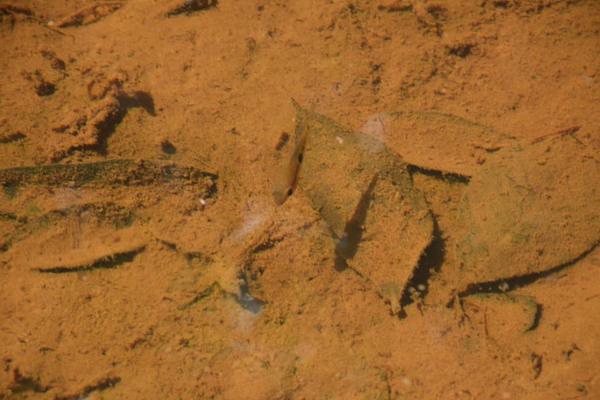 ______________________: an organism that consumes detritus______________________: an organism that makes its own food ( ____________ and _____________  ___________________________ )______________________: organism that cannot make its own food and must ________ other organisms______________________: the position an organism occupies in a ____________________“Brown” vs. “Green” food websWhat forms the base of most food webs that you know of?______________!These ____________________-based food webs are sometimes called ____________ food websIn some ecosystems, ______________________ and other decaying organic material is the base of the food web!These ____________________-based food webs are sometimes called ____________ food websAre your rivers and streams “brown” or “green”?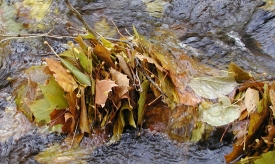 Leaf litter from surrounding trees forms the base of the food web in ____________________________ streams in Appalachia = more “brown”Leaf detritus input from terrestrial (_________) ecosystems around streams and rivers is HUGELY important!As stream order increases, rivers ______________, ________________________, and more plants are able to grow = more “greenFood web stabilityA ______________ food web is less likely to be affected by ________________________More complex food webs, with more __________ between organisms, are generally more stable than those with fewer linksThis is why each species in a food web is important!  _____________ in one can affect many others.Aquatic/Terrestrial Links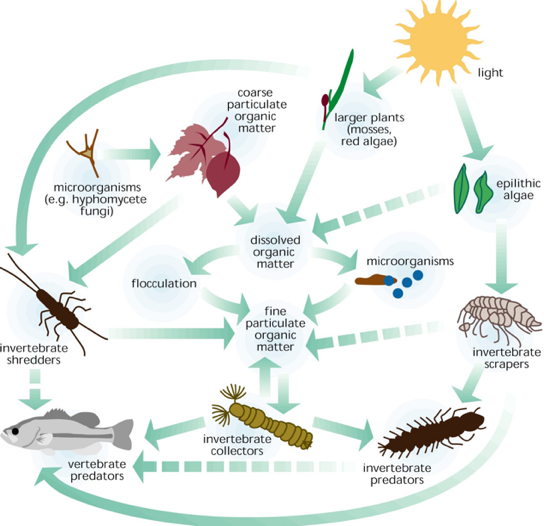 ______________________________________________: when things are passed from one ecosystem to another____________________________________________In streams, this link is very important______________________ from trees is #1 source of nutrientsMany terrestrial __________________ (dragonflies, stoneflies, and MANY others) spend the early parts of their lifecycle in streams before leaving to become adultsThe importance of predators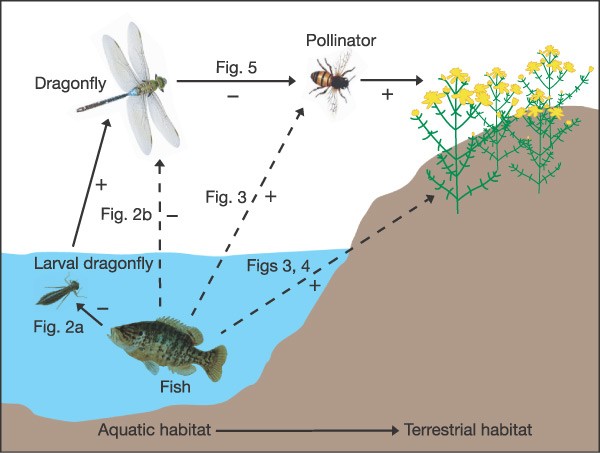 Predators can impact both the _______________________ and ______________________ (how many there are) of preyThese effects can be transmitted down through the food web, affecting many other organisms, even in other ecosystems!How does the hellbender fit in?Hellbenders primarily eat ________________________ and small bottom-dwelling ____________Help to maintain balance in crayfish populations – _________ of their diet!Myth: ”Hellbenders eat fish and the eggs of fish that I like to fish for!” 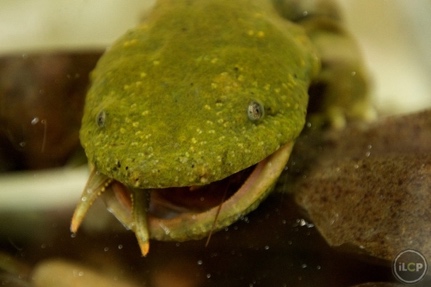 No _________________ have ever been found in a hellbender’s stomachNo evidence for impact on ____________________________